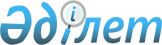 О внесении изменения в решение Аягозского районного маслихата от 22 декабря 2011 года № 01-02/37-7 "О ставках налога на земли, выделенные под автостоянки (паркинги)"
					
			Утративший силу
			
			
		
					Решение Аягозского районного маслихата Восточно-Казахстанской области от 28 мая 2014 года N 25/178-V. Зарегистрировано Департаментом юстиции Восточно-Казахстанской области 20 июня 2014 года N 3386. Утратило силу - решением Аягозского районного маслихата Восточно-Казахстанской области от 15 марта 2018 года № 20/149-VI
      Сноска. Утратило силу - решением Аягозского районного маслихата Восточно-Казахстанской области от 15.03.2018 № 20/149-VI (вводится в действие по истечении десяти календарных дней после дня его первого официального опубликования).

      Примечание РЦПИ.

      В тексте документа сохранена пунктуация и орфография оригинала.
      В соответствии с подпунктом 1) пункта 1 статьи 43 Закона Республики Казахстан от 24 марта 1998 года "О нормативных правовых актах" и статьи 6 Закона Республики Казахстан от 23 января 2001 года "О местном государственном управлении и самоуправлении в Республике Казахстан", Аягозский районный маслихат РЕШИЛ:
      1. Внести в решение Аягозского районного маслихата от 22 декабря 2011 года № 01-02/37-7 "О ставках налога на земли, выделенные под автостоянки (паркинги)" (зарегистрировано в Реестре государственной регистрации нормативных правовых актов за номером 5-6-149, опубликовано в газете "Аягөз жаңалықтары" от 18 января 2012 года № 8) следующее изменение:
      заголовок данного решения изложить в новой редакции:
      "О ставках налога на земли, выделенные под автостоянки (паркинги) и об установлении категории автостоянок (паркингов) по Аягозскому району".
      2. Отменить решение Аягозского районного маслихата от 19 апреля 2014 года № 24/168-V О внесении изменении в решение Аягозского районного маслихата от 22 декабря 2011 года № 01-02/37-7 "О ставках налога на земли, выделенные под автостоянки (паркинги)"
      3. Настоящее решение вводится в действие по истечении десяти календарных дней после дня его первого официального опубликования.
					© 2012. РГП на ПХВ «Институт законодательства и правовой информации Республики Казахстан» Министерства юстиции Республики Казахстан
				
Председатель сессии
Д.Жакенбаев
Секретарь Аягозского
районного маслихата
Т.Бозтаев